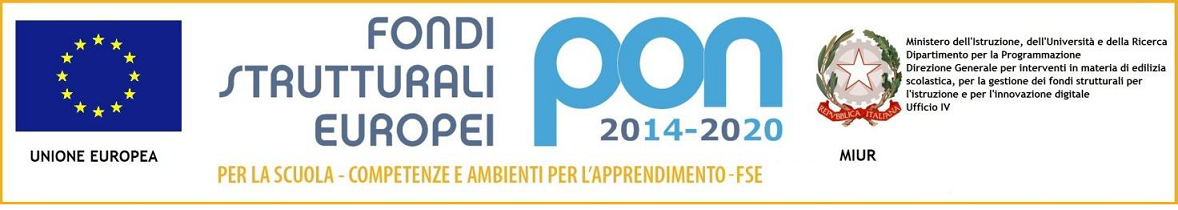 Allegato 2 scheda di autovalutazioneAl Dirigente scolasticoIstituto Comprensivo di Cetraro  Via Donato Faini,snc 87022 Cetraro (CS)Il/La sottoscritto/a (nome cognome)  	nato/a 	Prov. 	il  	/	/ 	codice fiscale   	residente a 		Prov. 	in via                                                              domiciliato/a  __________n° _______recapiti telefonici ______________________________________________________ indirizzo e-mail 	______@avendo chiesto di partecipare alla selezione di personale ATA, profilo professionale Collaboratore scolastico, a valere sul progetto  identificato con il codice 10.2.2A-FSEPON-CL-2019-160 – dal titolo “Competenze in azione”DICHIARAai sensi degli artt. 4-5 del DPR del 28 dicembre 2000 n. 445, il possesso dei Titoli indicati nella tabella di seguito riportata:TABELLA DI VALUTAZIONE TITOLIData 		Firma  	TITOLI DI STUDIOPuntiPunteggio a curacandidatoPunteggio a cura dellaCommissioneDiploma di qualifica 1Diploma di scuola secondaria di secondo grado2Laurea	quadriennale,	specialistica o magistrale 6Laurea triennale (In caso di laurea triennale il punteggio non è cumulabile con quello delpunto precedente se si tratta della stessa classe di laurea4ALTRI TITOLIPuntiBeneficiario Art. 7 2Altri titoli culturali e certificazioni, (ECDL, EIPASS…)1 per ogni titolo/certificazione max 5Incarichi svolti in progetti PON-POR1 per ogni titolo/certificazione max 5TITOLI DI SERVIZIOAnzianità di servizio nell’attuale  profilo di appartenenza0, 5 per ogni anno max 10 puntiPUNTEGGIO TOTALEMAX 35 PUNTI